VYPIŠ Z KATASTE^cř^M(3víf|S9§^í - KatastrNVF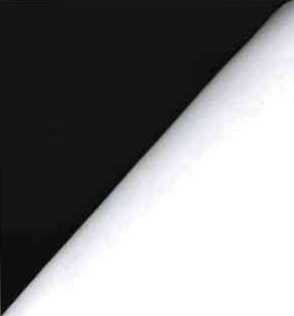 Informace o parcelách na katastrálním území: Děsná III Číselný kód: 625591Počet parcel Výměra celkem[nÝ]Strana 1 z 1Obec:DěsnáČíselný kód:563552Okres:Jablonec nad NisouČíselný kód:3504Par. cis1933/16Vlastník:Díl Výměrafrrf]	DP	CP-E	LV Využiti	Mapa0	1112	7	10002	DKM1112 KÓD BPEJ 9364410002	Česká republika	_Státní pozemkový úřad, Cast obce.Žižkov Husinecká 1024/11a-Praha, 13000Parcelní skupina2